РешениеО бюджете сельского поселения Верхнесуянский сельсоветмуниципального района Караидельский район  Республики Башкортостан на 2019 год и на плановый период 2020 и 2021 годов    Совет сельского поселения Верхнесуянский сельсовет муниципального района Караидельский район Республики Башкортостан решил:Утвердить основные характеристики бюджета сельского поселения Верхнесуянский сельсовет муниципального района Караидельский район Республики Башкортостан (далее - бюджет сельского поселения) на 2019 год:прогнозируемый общий объем доходов бюджета сельского поселения в сумме  2036,3 тыс. рублей;общий объем расходов бюджета сельского поселения в сумме  2036,3 тыс. рублей. утвердить дефицит бюджета в сумме 0 рублей.Утвердить основные характеристики бюджета сельского поселения на плановый период 2020 и 2021 годов:Прогнозируемый общий объем доходов бюджета сельского  поселения на 2020 год  в сумме 2087,5 тыс. рублей и на 2021 год в сумме 2098,7 тыс.рублей;Общий объем расходов бюджета сельского поселения на 2020 год в сумме 2087,5 тыс. рублей, в том числе условно утвержденные расходы 38,4 тыс.рублей, на 2021 год в сумме 2098,7 тыс.рублей, в том числе условно утвержденные расходы 77,2тыс.рублей.утвердить дефицит бюджета сельского поселения Верхнесуянский сельсовет муниципального района Караидельский район Республики Башкортостан на 2020 год в сумме 0 рублей, на 2021 год в сумме 0 рублей.3. Утвердить перечень главных администраторов доходов бюджетов сельского поселения и закрепить за ними основные источники доходов бюджета сельского поселения согласно приложению 1 к настоящему Решению.4. Утвердить перечень главных администраторов источников финансирования дефицита бюджета сельского поселения и закрепить за ними основные источники финансирования дефицита бюджета сельского поселения согласно приложению 2 к настоящему Решению.5. Установить поступления доходов в бюджет сельского поселения:на 2019 год согласно приложению 3 к настоящему Решению;на плановый  2020 и 2021 годов, согласно приложению 4 к настоящему Решению.6. Установить, что при зачислении в местный бюджет безвозмездных поступлений в виде добровольных взносов (пожертвований) юридических и физических лиц для казенного учреждения, находящегося в ведении соответствующего главного распорядителя средств бюджета сельского поселения, на сумму указанных поступлений увеличиваются бюджетные ассигнования соответствующему главному распорядителю средств бюджета сельского поселения для последующего доведения в установленном  порядке до указанного казенного учреждения лимитов бюджетных обязательств для осуществления расходов, соответствующих целям, на достижение которых предоставлены добровольные взносы (пожертвования).7. Утвердить в пределах общего объема расходов бюджета сельского поселения, установленного пунктом 1 настоящего Решения, распределение бюджетных ассигнований бюджета сельского поселения:1) по разделам, подразделам, целевым статьям (муниципальным программам сельского поселения и непрограммным направлениям деятельности), группам видов расходов классификации расходов бюджетов:а) на 2019 год согласно приложению 5 к настоящему Решению;б) на плановый период 2020 и 2021 годов  согласно приложению 6 к настоящему Решению.2) по целевым статьям (муниципальным программам сельского поселения и непрограммным направлениям деятельности), группам видов расходов классификации расходов бюджетов: а) на 2019 год согласно приложению 7 к настоящему Решению;б) на плановый период 2020 и 2021 годов  согласно приложению 8 к настоящему Решению.8. Утвердить ведомственную структуру расходов бюджета сельского поселения:на 2019 год согласно приложению 9 к настоящему Решению;на плановый период 2020 и 2021 годов, согласно приложения 10 к настоящему решению.9. Утвердить передачу субвенций в бюджет муниципального района Караидельский район на решение отдельных вопросов местного значения в соответствии с законодательством на 2019 год в сумме 0 тыс.рублей, на 2020 год в сумме 0 тыс.рублей, на 2021 год в сумме 0 тыс.рублей.10.Установить предельный объем муниципального долга сельского поселения Верхнесуянский сельсовет на 2019 год в сумме 35,4 тыс.рублей, на 2020 год в сумме 56,5тыс.рублей, на 2021 год в сумме 80,3тыс.рублей.	11. Включить в бюджет сельского поселения расходы на формирование резервного фонда на 2019 год в сумме 7,0 тыс.рублей, на 2020 год в сумме 7,0 тыс.рублей, на 2021 год  в сумме 7,0 тыс.рублей.12. Установить, что Решения и иные нормативные правовые акты, предусматривающие принятие новых видов расходных обязательств или увеличение бюджетных ассигнований на исполнение существующих видов расходных обязательств сверх утвержденных в бюджете сельского поселения на 2019 год и на плановый период 2020 и 2021 годов, а также сокращающие его доходную базу, подлежат исполнению при изыскании дополнительных источников  доходов бюджета сельского поселения и (или) сокращении бюджетных ассигнований по конкретным статьям расходов бюджета сельского поселения  при условии внесения соответствующих изменений в настоящее Решение.13. Проекты решений и иных нормативных правовых актов сельского поселения, требующие  введения новых видов расходных обязательств или увеличения  бюджетных ассигнований по существующим видам  расходных обязательств сверх утвержденных в бюджете сельского поселения на 2019 год и на плановый период  2020 и 2021 годов либо сокращающие его доходную базу, вносятся только при одновременном внесении предложений о дополнительных источниках доходов  бюджета  сельского поселения и (или) сокращении бюджетных ассигнований по конкретным статьям расходов бюджета сельского поселения.14. Установить в соответствии с п.3 статьи 217 Бюджетного кодекса Российской Федерации следующие основания для внесения изменений  в показатели сводной бюджетной росписи бюджета сельского поселения, связанные с особенностями исполнения бюджета сельского поселения и (или) перераспределения бюджетных ассигнований между главными распорядителями средств бюджета сельского поселения:использование образованной в ходе исполнения бюджета сельского поселения экономии по отдельным разделам, подразделам, целевым статьям, группам видов расходов и статьям операций сектора муниципального управления классификации расходов бюджетов;использование остатков средств бюджета сельского поселения  на 1 января  2019 года;использование средств Резервного фонда Администрации сельского поселения.перераспределение бюджетных ассигнований, предусмотренных по подразделу «Функционирование высшего должностного лица субъекта Российской Федерации и муниципального образования», «Функционирование Правительства Российской Федерации, высших исполнительных органов государственной власти субъектов Российской Федерации, местных администраций» раздела «Общегосударственные вопросы» классификации расходов бюджетов, муниципального района, в соответствии с вносимыми изменениями по содержанию центрального аппарата сельского поселения, в соответствии с порядком, установленным представительными органами местного самоуправления;перераспределение бюджетных ассигнований, предусмотренных по разделу «Жилищно-коммунальное хозяйство» классификации расходов бюджетов, по разделам, целевым статьям, группам видов расходов классификации расходов бюджетов в соответствии с решениями представительных органов местного самоуправления.15. Установить, что получатель бюджета сельского поселения при заключении муниципальных контрактов (договоров) на поставку товаров (работ, услуг) вправе предусматривать авансовые платежи в размерах, определенных органом местного самоуправления.16. Администрация сельского поселения Верхнесуянский сельсовет муниципального района Караидельский район Республики Башкортостан не вправе принимать решения, приводящие к увеличению численности муниципальных служащих и работников организаций бюджетной сферы. 17. Главе сельского поселения Верхнесуянский сельсовет муниципального района Караидельский район Республики Башкортостан поручить Администрации  сельского поселения Верхнесуянский сельсовет муниципального района Караидельский район Республики Башкортостан привести свои нормативные правовые акты в соответствие с настоящим решением.18. Настоящее решение вступает в силу с 1 января 2019 года. 19. Настоящее решение подлежит обнародованию после его принятия и подписания в установленном порядке.Глава сельского поселенияВерхнесуянский сельсоветмуниципального районаКараидельский районРеспублики Башкортостан                                                      Р.Ф Агалтдиновд. Седяш18 декабря 2018 года№ 34/4ПЕРЕЧЕНЬ ГЛАВНЫХ АДМИНИСТРАТОРОВ ДОХОДОВ БЮДЖЕТА СЕЛЬСКОГО ПОСЕЛЕНИЯ ВЕРХНЕСУЯНСКИЙ СЕЛЬСОВЕТ МУНИЦИПАЛЬНОГО РАЙОНА КАРАИДЕЛЬСКИЙ РАЙОН  РЕСПУБЛИКИ БАШКОРТОСТАН<1> В части доходов, зачисляемых в бюджет сельского поселения  Верхнесуянский  сельсовет муниципального района Караидельский район Республики Башкортостан в пределах компетенции главных администраторов доходов бюджета сельского поселения  Верхнесуянский  сельсовет  муниципального района Караидельский район Республики Башкортостан.<2> Администраторами доходов бюджета сельского поселения  Верхнесуянский сельсовет муниципального района Караидельский район Республики Башкортостан по подстатьям,  статьям, подгруппам группы доходов «2 00 00000 00 - безвозмездные денежные поступления» в части доходов от возврата остатков субсидий, субвенций и иных межбюджетных трансфертов, имеющих целевое назначение, прошлых лет (в части доходов, зачисляемых в бюджет сельского поселения  Верхнесуянский сельсовет муниципального района Караидельский район Республики Башкортостан) являются уполномоченные органы местного самоуправления сельского поселения, а также созданные ими казенные учреждения, предоставившие соответствующие межбюджетные трансферты.Администраторами доходов бюджета сельского поселения  Верхнесуянский сельсовет муниципального района Караидельский район Республики Башкортостан по подстатьям, статьям, подгруппам группы доходов «2 00 00000 00 – безвозмездные денежные поступления» являются уполномоченные органы местного самоуправления сельского поселения, а также созданные ими казенные учреждения, являющиеся получателями указанных средств.\ПЕРЕЧЕНЬ    ГЛАВНЫХ АДМИНИСТРАТОРОВ ИСТОЧНИКОВ ФИНАНСИРОВАНИЯ ДЕФИЦИТА  БЮДЖЕТА СЕЛЬСКОГО ПОСЕЛЕНИЯ ВЕРХНЕСУЯНСКИЙ СЕЛЬСОВЕТ МУНИЦИПАЛЬНОГО РАЙОНА  КАРАИДЕЛЬСКИЙ РАЙОН  РЕСПУБЛИКИ БАШКОРТОСТАН  ОБЪЕМ  ДОХОДОВ  БЮДЖЕТА СЕЛЬСКОГО ПОСЕЛЕНИЯ  ВЕРХНЕСУЯНСКИЙ СЕЛЬСОВЕТ МУНИЦИПАЛЬНОГО РАЙОНА КАРАИДЕЛЬСКИЙ РАЙОН  РЕСПУБЛИКИ БАШКОРТОСТАН НА 2019 ГОД(тыс. руб.)	Приложение  № 4                                                                     к решению Совета сельского  поселения Верхнесуянский сельсовет  муниципального района Караидельский район Республики Башкортостан от 18 декабря 2018 года № 34/4 «О бюджете сельского  поселения Верхнесуянский сельсовет муниципального района Караидельский район Республики Башкортостан на 2019 год и на плановый период 2020 и 2021 годов»ОБЪЕМ  ДОХОДОВ  БЮДЖЕТА СЕЛЬСКОГО ПОСЕЛЕНИЯ  ВЕРХНЕСУЯНСКИЙ СЕЛЬСОВЕТ МУНИЦИПАЛЬНОГО РАЙОНА КАРАИДЕЛЬСКИЙ РАЙОН  РЕСПУБЛИКИ БАШКОРТОСТАН НА ПЛАНОВЫЙ ПЕРИОД 2020 и 2021 ГОДЫ (тыс. руб.)Приложение № 7к решению Совета сельского поселенияВерхнесуянский сельсовет муниципального района Караидельский районРеспублики Башкортостан «О бюджете сельского поселенияВерхнесуянский сельсовет муниципального района Караидельский район Республики Башкортостан на 2019 год и на плановый период 2020 и 2021 годов»от 18 декабря 2018г. № 34/4Распределение бюджетных ассигнований сельского поселения Верхнесуянский сельсовет муниципального района Караидельский районРеспублики Башкортостан на 2019 год по  целевым статьям(муниципальным программам и непрограммным направлениям деятельности), группам видов расходов классификации расходов бюджетовПриложение № 8к решению Совета сельского поселенияВерхнесуянский сельсовет муниципального района Караидельский районРеспублики Башкортостан «О бюджете сельского поселенияВерхнесуянский сельсовет муниципального района Караидельский районРеспублики Башкортостан на 2019 год и на плановый период 2020 и 2021 годов»от 18 декабря 2018г. № 34/4Распределение бюджетных ассигнований сельского поселения Верхнесуянский сельсовет муниципального района Караидельский районРеспублики Башкортостан на 2020 и 2021 годы по  целевым статьям(муниципальным программам и непрограммным направлениям деятельности), группам видов расходов классификации расходов бюджетовПриложение № 9к решению Совета сельского поселенияВерхнесуянский сельсовет муниципального района Караидельский районРеспублики Башкортостан «О бюджете сельского поселенияВерхнесуянский сельсовет муниципального района Караидельский районРеспублики Башкортостан на 2019 год и на плановый период 2020 и 2021 годов»от 18 декабря 2018г. № 34/4Распределение бюджетных ассигнований муниципального районаКараидельский район Республики Башкортостан на 2019 год по разделам,подразделам, целевым статьям (муниципальным программаммуниципального района и непрограммным направлениям деятельности),группам видов расходов классификации расходов бюджетовПриложение № 10к решению Совета сельского поселенияВерхнесуянский сельсовет муниципального района Караидельский районРеспублики Башкортостан «О бюджете сельского поселенияВерхнесуянский сельсовет муниципального района Караидельский районРеспублики Башкортостан на 2019 год и на плановый период 2020 и 2021 годов»от 18 декабря 2018г. №34/4Распределение бюджетных ассигнований муниципального районаКараидельский район Республики Башкортостан на 2020 и 2021 годы по разделам,подразделам, целевым статьям (муниципальным программаммуниципального района и непрограммным направлениям деятельности),группам видов расходов классификации расходов бюджетов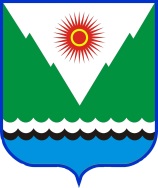 Vsuyan@mail.ruVsuyan@mail.ruПриложение  № 1                                                                    к решению Совета сельского  поселения Верхнесуянский сельсовет  муниципального района Караидельский район Республики Башкортостан от 18 декабря 2018 года № 34/4«О бюджете сельского  поселения Верхнесуянский сельсовет муниципального района Караидельский район Республики Башкортостан  на 2019 год и на плановый период 2020 и 2021 годов»Код бюджетной классификации Российской Федерации  Код бюджетной классификации Российской Федерации  Наименование главного администраторадоходов бюджета  поселенияНаименование 791Администрация сельского поселения Верхнесуянский сельсовет муниципального района Караидельский  район Республики Башкортостан7911 08 04020 01 0000 110Государственная пошлина за совершение нотариальных действий  должностными лицами органов местного самоуправления, уполномоченными в соответствии с законодательными актами Российской Федерации на совершение нотариальных действий7911 11 09045 10 0000 120Прочие поступления от использования имущества, находящегося в собственности поселений (за исключением имущества муниципальных бюджетных и автономных учреждений,  а также имущества унитарных предприятий, в том числе казенных)7911 13 01995 10 0000 130Прочие доходы от оказания платных услуг (работ) получателями средств бюджетов поселений7911 13 02065 10 0000 130Доходы, поступающие в порядке возмещения расходов, понесенных в связи с эксплуатацией  имущества поселений7911 13 02995 10 0000 130Прочие доходы от компенсации затрат  бюджетов поселений7911 16 18050 10 0000 140Денежные взыскания (штрафы) за нарушение бюджетного законодательства (в части бюджетов сельских поселений)7911 16 23051 10 0000 140Доходы от возмещения ущерба при возникновении страховых случаев по обязательному страхованию гражданской ответственности, когда выгодоприобретателями выступают получатели средств бюджетов поселений7911 16 23052 10 0000 140Доходы от возмещения ущерба при возникновении иных страховых случаев, когда выгодоприобретателями выступают получатели средств бюджетов поселений7911 16 32000 10 0000 140 Денежные взыскания, налагаемые в возмещение ущерба, причиненного в результате незаконного или нецелевого использования бюджетных средств (в части бюджетов поселений)7911 16 90050 10 0000 140Прочие поступления от денежных взысканий (штрафов) и иных сумм в возмещение ущерба, зачисляемые в бюджеты поселений7911 17 01050 10 0000 180Невыясненные поступления, зачисляемые в бюджеты поселений7911 17 05050 10 0000 180Прочие неналоговые доходы бюджетов поселений7911 17 14030 10 0000 150Средства самообложения граждан, зачисляемые в бюджеты поселений7912 00 00000 00 0000 000Безвозмездные денежные поступления <1>Иные доходы бюджета сельского поселения Верхнесуянский  сельсовет Караидельского района  Республики Башкортостан, администрирование которых может осуществляться главными администраторами доходов бюджета сельского поселения Верхнесуянский сельсовет Караидельского района  Республики Башкортостан в пределахих компетенции1 11 03050 10 0000 120Проценты, полученные от предоставления бюджетных кредитов внутри страны за счет средств бюджетов поселений1 11 09015 10 0000 120Доходы от распоряжения правами на результаты интеллектуальной деятельности военного, специального и двойного назначения, находящимися в собственности поселений1 11 09025 10 0000 120Доходы от распоряжения правами на результаты научно-технической деятельности, находящимися в собственности поселений1 11 09045 10 0000 120Прочие поступления от использования имущества, находящегося в собственности поселений (за исключением имущества муниципальных бюджетных и автономных учреждений,  а также имущества унитарных предприятий, в том числе казенных)1 12 04051 10 0000 120 Плата за использование лесов, расположенных на землях иных категорий, находящихся в  собственности поселений, в части платы по договору купли-продажи лесных насаждений 1 12 04052 10 0000 120 Плата за использование лесов, расположенных на землях иных категорий, находящихся в  собственности поселений, в части арендной платы  1 13 01995 10 0000 130Прочие доходы от оказания платных услуг (работ) получателями средств бюджетов поселений1 13 02065 10 0000 130Доходы, поступающие в порядке возмещения расходов, понесенных в связи с эксплуатацией  имущества поселений1 13 02995 10 0000 130Прочие доходы от компенсации затрат  бюджетов поселений1 14 01050 10 0000 410Доходы от продажи квартир, находящихся в собственности поселений1 14 03050 10 0000 410Средства от распоряжения и реализации конфискованного и иного имущества, обращенного в доходы поселений (в части реализации основных средств по указанному имуществу)1 14 03050 10 0000 440Средства от распоряжения и реализации конфискованного и иного имущества, обращенного в доходы поселений (в части реализации материальных запасов по указанному имуществу)1 14 04050 10 0000 420Доходы от продажи нематериальных активов, находящихся в собственности поселений1 15 02050 10 0000 140Платежи, взимаемые органами местного самоуправления (организациями) поселений за выполнение определенных функций1 16 23051 10 0000 140Доходы от возмещения ущерба при возникновении страховых случаев по обязательному страхованию гражданской ответственности, когда выгодоприобретателями выступают получатели средств бюджетов поселений1 16 23052 10 0000 140Доходы от возмещения ущерба при возникновении иных страховых случаев, когда выгодоприобретателями выступают получатели средств бюджетов поселений1 16 90050 10 0000 140Прочие поступления от денежных взысканий (штрафов) и иных сумм в возмещение ущерба, зачисляемые в бюджеты поселений1 17 01050 10 0000 180Невыясненные поступления, зачисляемые в бюджеты поселений1 17 05050 10 0000 180Прочие неналоговые доходы бюджетов поселений2 00 00000 00 0000 000Безвозмездные  денежные поступления <1>, <2>Приложение  № 2                                                                     к решению Совета сельского  поселения Верхнесуянскийсельсовет  муниципального района Караидельский район Республики Башкортостан от 18 декабря 2018 года № 34/4 «О бюджете сельского  поселения Верхнесуянский сельсовет муниципального района Караидельский район Республики Башкортостан  на 2019 год и на плановый период 2020 и 2021 годов»Код бюджетной классификации Российской ФедерацииКод бюджетной классификации Российской ФедерацииКод бюджетной классификации Российской ФедерацииКод бюджетной классификации Российской ФедерацииКод бюджетной классификации Российской ФедерацииНаименование главного администратора   и источников финансирования дефицита бюджета сельского поселения Верхнесуянский сельсовет муниципального района Караидельский район Республики БашкортостанНаименование главного администратора   и источников финансирования дефицита бюджета сельского поселения Верхнесуянский сельсовет муниципального района Караидельский район Республики БашкортостанНаименование главного администратора   и источников финансирования дефицита бюджета сельского поселения Верхнесуянский сельсовет муниципального района Караидельский район Республики Башкортостанглавного администратораглавного администратораглавного администратораисточников финансирования дефицита бюджета сельского поселения Верхнесуянский сельсовет муниципального  района Караидельский район Республики Башкортостанисточников финансирования дефицита бюджета сельского поселения Верхнесуянский сельсовет муниципального  района Караидельский район Республики БашкортостанНаименование главного администратора   и источников финансирования дефицита бюджета сельского поселения Верхнесуянский сельсовет муниципального района Караидельский район Республики БашкортостанНаименование главного администратора   и источников финансирования дефицита бюджета сельского поселения Верхнесуянский сельсовет муниципального района Караидельский район Республики БашкортостанНаименование главного администратора   и источников финансирования дефицита бюджета сельского поселения Верхнесуянский сельсовет муниципального района Караидельский район Республики Башкортостан11122333791791791Администрация сельского поселения Верхнесуянский сельсовет муниципального района Караидельский район Республики БашкортостанАдминистрация сельского поселения Верхнесуянский сельсовет муниципального района Караидельский район Республики БашкортостанАдминистрация сельского поселения Верхнесуянский сельсовет муниципального района Караидельский район Республики Башкортостан7917917910 10 50201 10 0000 5100 10 50201 10 0000 510Увеличение прочих остатков денежных средств бюджета сельского поселенияУвеличение прочих остатков денежных средств бюджета сельского поселенияУвеличение прочих остатков денежных средств бюджета сельского поселения791791791010 50201 10 0000 610010 50201 10 0000 610Уменьшение прочих остатков денежных средств бюджета сельского поселенияУменьшение прочих остатков денежных средств бюджета сельского поселенияУменьшение прочих остатков денежных средств бюджета сельского поселенияКараидельский районПриложение  № 3                                                                       к решению Совета сельского  поселения Верхнесуянский сельсовет  муниципального района Караидельский район Республики Башкортостан от от 18 декабря 2018 года № 34/4«О  бюджете  сельского  поселения Верхнесуянский сельсовет муниципального района Караидельский район Республики Башкортостан на 2019 год и на плановый период 2020 и 2021 годов»Коды бюджетной классификации Российской ФедерацииНаименование налога (сбора)СуммаКоды бюджетной классификации Российской ФедерацииНаименование налога (сбора)СуммаКоды бюджетной классификации Российской ФедерацииНаименование налога (сбора)СуммаДОХОДЫ2036,31 00 00000 00 0000 000Налоговые и неналоговые доходы70,71 01 00000 00 0000 000НАЛОГИ НА ПРИБЫЛЬ, ДОХОДЫ 14,01 01 02000 01 0000 110 Налог на доходы физических лиц14,01 01 02010 01 0000 110Налог на доходы физических лиц с доходов, источником которых является налоговый агент, за исключением доходов, в отношении которых исчисление и уплата налога осуществляются в соответствии со статьями 227, 227.1 и 228 Налогового кодекса Российской Федерации14,01 06 00000 00 0000 000НАЛОГИ НА ИМУЩЕСТВО55,01 06 01030 10 0000 110Налог на имущество физических лиц, взимаемый по ставкам, применяемым к объектам налогообложения, расположенным в границах сельских поселений8,01 06 06000 00 0000 110ЗЕМЕЛЬНЫЙ НАЛОГ47,01 06 06033 10 0000 110Земельный налог с организаций, обладающих земельным участком, расположенным в границах сельских поселений8,01 06 06043 10 0000 110Земельный налог с физических лиц, обладающих земельным участком, расположенным в границах сельских поселений39,01 08 00000 00 0000 000ГОСУДАРСТВЕННАЯ ПОШЛИНА0,51 08 04020 01 0000 110Государственная пошлина  за  совершение  нотариальных действий  должностными   лицами органов  местного  самоуправления, уполномоченными в соответствии  с  законодательными актами Российской  Федерации на совершение нотариальных действий0,51 13 000000 00 0000 000ДОХОДЫ ОТ ОКАЗАНИЯ ПЛАТНЫХ УСЛУГ (РАБОТ) И КОМПЕНСАЦИИ ЗАТРАТ ГОДУДАРСТВА0,21 13 01995 10 0000 130Прочие доходы от оказания платных услуг (работ) получателями средств бюджетов сельских поселений0,21 16 00000 00 0000 000ШТРАФЫ, САНКЦИИ, ВОЗМЕЩЕНИЕ УЩЕРБА1,01 16 51040 02 0000 140Денежные взыскания (штрафы), установленные законами субъектов Российской Федерации за несоблюдение муниципальных правовых актов, зачисляемые в бюджеты поселений1,0  2 00 00000 00 0000 000	Безвозмездные денежные поступления1965,6 2 02 15001 10 0000 150 Дотации бюджетам  поселений  на выравнивание бюджетной обеспеченности 531,32 02 15002  10 0000 150Дотации бюджетам поселений на  поддержку мер  по обеспечению сбалансированности бюджетов882,42 02 35118 10 0000 150Субвенции бюджетам поселений на осуществление первичного воинского учета на территориях, где отсутствуют военные комиссариаты51,92 02 49999 10 7404  150Прочие межбюджетные трансферты, передаваемые бюджетам поселений на благоустройство территорий населенных пунктов сельских поселений500,0Коды бюджетной классификации Российской ФедерацииНаименование налога (сбора)Сумма2020г.Сумма2021 г.ДОХОДЫ2087,52098,71 00 00000 00 0000 000Налоговые и неналоговые доходы112,9160,51 01 00000 00 0000 000НАЛОГИ НА ПРИБЫЛЬ, ДОХОДЫ 14,815,61 01 02000 01 0000 110 Налог на доходы физических лиц14,815,61 01 02010 01 0000 110Налог на доходы физических лиц с доходов, источником которых является налоговый агент, за исключением доходов, в отношении которых исчисление и уплата налога осуществляются в соответствии со статьями 227, 227.1 и 228 Налогового кодекса Российской Федерации14,815,61 06 00000 00 0000 000НАЛОГИ НА ИМУЩЕСТВО58,066,01 06 01030 10 0000 110Налог на имущество физических лиц,  взимаемый по ставкам, применяемым к объектам налогообложения, расположенным в границах поселений9,012,01 06 06000 10 0000 110ЗЕМЕЛЬНЫЙ НАЛОГ49,054,01 06 06033 10 0000 110Земельный налог с организаций, обладающих земельным участком, расположенным в границах сельских поселений8,08,01 06 06043 10 0000 110Земельный налог с физических лиц, обладающих земельным участком, расположенным в границах сельских поселений41,046,01 08 00000 00 0000 000ГОУДАРСТВЕННАЯ ПОШЛИНА0,50,51 08 04020 01 0000 110Государственная пошлина  за  совершение  нотариальных действий  должностными   лицами органов  местного  самоуправления, уполномоченными в соответствии  с  законодательными актами Российской  Федерации на совершение нотариальных действий0,50,51 13 00000 00 0000 000ДОХОДЫ ОТ ОКАЗАНИЯ ПЛАТНЫХ УСЛУГ (РАБОТ) И КОМПЕНСАЦИИ ЗАТРАТ ГОДУДАРСТВА0,20,21 13 01995 10 0000 130Прочие доходы от оказания платных услуг (работ) получателями средств бюджетов сельских поселений0,20,21 16 00000 00 0000 000ШТРАФЫ, САНКЦИИ, ВОЗМЕЩЕНИЕ УЩЕРБА1,01,01 16 51040 02 0000 140Денежные взыскания (штрафы), установленные законами субъектов Российской Федерации за несоблюдение муниципальных правовых актов, зачисляемые в бюджеты поселений1,01,01 17 00000 00 0000 000ПРОЧИЕ НЕНАЛОГОВЫЕ ДОХОДЫ38,477,21 17 05050 10 0000 180Прочие неналоговые доходы бюджетов сельских поселений38,477,22 00 00000 00 0000 000	Безвозмездные денежные поступления1974,61938,22 02 15001 10 0000 150 Дотации бюджетам  поселений  на выравнивание бюджетной обеспеченности 486,2479,12 02 15002 10 0000 150Дотации бюджетам поселений на  поддержку мер  по обеспечению сбалансированности бюджетов935,8905,12 02 35118 10 0000 150Субвенции бюджетам поселений на осуществление первичного воинского учета на территориях, где отсутствуют военные комиссариаты52,654,02 02 49999 10 7404 150Прочие межбюджетные трансферты, передаваемые бюджетам поселений на благоустройство территорий населенных пунктов сельских поселений500,0500,0Приложение № 5к решению Совета сельского поселенияВерхнесуянский сельсовет муниципального района Караидельский районРеспублики Башкортостан «О бюджете сельского поселенияВерхнесуянский сельсовет муниципального района Караидельский районРеспублики Башкортостан на 2019 год и на плановый период 2020 и 2021 годов»18 декабря 2018г. № 34/4Приложение № 5к решению Совета сельского поселенияВерхнесуянский сельсовет муниципального района Караидельский районРеспублики Башкортостан «О бюджете сельского поселенияВерхнесуянский сельсовет муниципального района Караидельский районРеспублики Башкортостан на 2019 год и на плановый период 2020 и 2021 годов»18 декабря 2018г. № 34/4Приложение № 5к решению Совета сельского поселенияВерхнесуянский сельсовет муниципального района Караидельский районРеспублики Башкортостан «О бюджете сельского поселенияВерхнесуянский сельсовет муниципального района Караидельский районРеспублики Башкортостан на 2019 год и на плановый период 2020 и 2021 годов»18 декабря 2018г. № 34/4Приложение № 5к решению Совета сельского поселенияВерхнесуянский сельсовет муниципального района Караидельский районРеспублики Башкортостан «О бюджете сельского поселенияВерхнесуянский сельсовет муниципального района Караидельский районРеспублики Башкортостан на 2019 год и на плановый период 2020 и 2021 годов»18 декабря 2018г. № 34/4Приложение № 5к решению Совета сельского поселенияВерхнесуянский сельсовет муниципального района Караидельский районРеспублики Башкортостан «О бюджете сельского поселенияВерхнесуянский сельсовет муниципального района Караидельский районРеспублики Башкортостан на 2019 год и на плановый период 2020 и 2021 годов»18 декабря 2018г. № 34/4Приложение № 5к решению Совета сельского поселенияВерхнесуянский сельсовет муниципального района Караидельский районРеспублики Башкортостан «О бюджете сельского поселенияВерхнесуянский сельсовет муниципального района Караидельский районРеспублики Башкортостан на 2019 год и на плановый период 2020 и 2021 годов»18 декабря 2018г. № 34/4Приложение № 5к решению Совета сельского поселенияВерхнесуянский сельсовет муниципального района Караидельский районРеспублики Башкортостан «О бюджете сельского поселенияВерхнесуянский сельсовет муниципального района Караидельский районРеспублики Башкортостан на 2019 год и на плановый период 2020 и 2021 годов»18 декабря 2018г. № 34/4Приложение № 5к решению Совета сельского поселенияВерхнесуянский сельсовет муниципального района Караидельский районРеспублики Башкортостан «О бюджете сельского поселенияВерхнесуянский сельсовет муниципального района Караидельский районРеспублики Башкортостан на 2019 год и на плановый период 2020 и 2021 годов»18 декабря 2018г. № 34/4Приложение № 5к решению Совета сельского поселенияВерхнесуянский сельсовет муниципального района Караидельский районРеспублики Башкортостан «О бюджете сельского поселенияВерхнесуянский сельсовет муниципального района Караидельский районРеспублики Башкортостан на 2019 год и на плановый период 2020 и 2021 годов»18 декабря 2018г. № 34/4Приложение № 5к решению Совета сельского поселенияВерхнесуянский сельсовет муниципального района Караидельский районРеспублики Башкортостан «О бюджете сельского поселенияВерхнесуянский сельсовет муниципального района Караидельский районРеспублики Башкортостан на 2019 год и на плановый период 2020 и 2021 годов»18 декабря 2018г. № 34/4Приложение № 5к решению Совета сельского поселенияВерхнесуянский сельсовет муниципального района Караидельский районРеспублики Башкортостан «О бюджете сельского поселенияВерхнесуянский сельсовет муниципального района Караидельский районРеспублики Башкортостан на 2019 год и на плановый период 2020 и 2021 годов»18 декабря 2018г. № 34/4Приложение № 5к решению Совета сельского поселенияВерхнесуянский сельсовет муниципального района Караидельский районРеспублики Башкортостан «О бюджете сельского поселенияВерхнесуянский сельсовет муниципального района Караидельский районРеспублики Башкортостан на 2019 год и на плановый период 2020 и 2021 годов»18 декабря 2018г. № 34/4Приложение № 5к решению Совета сельского поселенияВерхнесуянский сельсовет муниципального района Караидельский районРеспублики Башкортостан «О бюджете сельского поселенияВерхнесуянский сельсовет муниципального района Караидельский районРеспублики Башкортостан на 2019 год и на плановый период 2020 и 2021 годов»18 декабря 2018г. № 34/4Распределение бюджетных ассигнований сельского поселения Верхнесуянский сельсоветРаспределение бюджетных ассигнований сельского поселения Верхнесуянский сельсоветРаспределение бюджетных ассигнований сельского поселения Верхнесуянский сельсоветРаспределение бюджетных ассигнований сельского поселения Верхнесуянский сельсоветРаспределение бюджетных ассигнований сельского поселения Верхнесуянский сельсоветРаспределение бюджетных ассигнований сельского поселения Верхнесуянский сельсоветРаспределение бюджетных ассигнований сельского поселения Верхнесуянский сельсоветРаспределение бюджетных ассигнований сельского поселения Верхнесуянский сельсоветРаспределение бюджетных ассигнований сельского поселения Верхнесуянский сельсоветРаспределение бюджетных ассигнований сельского поселения Верхнесуянский сельсоветРаспределение бюджетных ассигнований сельского поселения Верхнесуянский сельсоветРаспределение бюджетных ассигнований сельского поселения Верхнесуянский сельсоветРаспределение бюджетных ассигнований сельского поселения Верхнесуянский сельсоветмуниципального района Караидельский район Республики Башкортостан на 2019 год по разделам,муниципального района Караидельский район Республики Башкортостан на 2019 год по разделам,муниципального района Караидельский район Республики Башкортостан на 2019 год по разделам,муниципального района Караидельский район Республики Башкортостан на 2019 год по разделам,муниципального района Караидельский район Республики Башкортостан на 2019 год по разделам,муниципального района Караидельский район Республики Башкортостан на 2019 год по разделам,муниципального района Караидельский район Республики Башкортостан на 2019 год по разделам,муниципального района Караидельский район Республики Башкортостан на 2019 год по разделам,муниципального района Караидельский район Республики Башкортостан на 2019 год по разделам,муниципального района Караидельский район Республики Башкортостан на 2019 год по разделам,муниципального района Караидельский район Республики Башкортостан на 2019 год по разделам,муниципального района Караидельский район Республики Башкортостан на 2019 год по разделам,муниципального района Караидельский район Республики Башкортостан на 2019 год по разделам,подразделам, целевым статьям (муниципальным программамподразделам, целевым статьям (муниципальным программамподразделам, целевым статьям (муниципальным программамподразделам, целевым статьям (муниципальным программамподразделам, целевым статьям (муниципальным программамподразделам, целевым статьям (муниципальным программамподразделам, целевым статьям (муниципальным программамподразделам, целевым статьям (муниципальным программамподразделам, целевым статьям (муниципальным программамподразделам, целевым статьям (муниципальным программамподразделам, целевым статьям (муниципальным программамподразделам, целевым статьям (муниципальным программамподразделам, целевым статьям (муниципальным программаммуниципального района и непрограммным направлениям деятельности),муниципального района и непрограммным направлениям деятельности),муниципального района и непрограммным направлениям деятельности),муниципального района и непрограммным направлениям деятельности),муниципального района и непрограммным направлениям деятельности),муниципального района и непрограммным направлениям деятельности),муниципального района и непрограммным направлениям деятельности),муниципального района и непрограммным направлениям деятельности),муниципального района и непрограммным направлениям деятельности),муниципального района и непрограммным направлениям деятельности),муниципального района и непрограммным направлениям деятельности),муниципального района и непрограммным направлениям деятельности),муниципального района и непрограммным направлениям деятельности),группам видов расходов классификации расходов бюджетовгруппам видов расходов классификации расходов бюджетовгруппам видов расходов классификации расходов бюджетовгруппам видов расходов классификации расходов бюджетовгруппам видов расходов классификации расходов бюджетовгруппам видов расходов классификации расходов бюджетовгруппам видов расходов классификации расходов бюджетовгруппам видов расходов классификации расходов бюджетовгруппам видов расходов классификации расходов бюджетовгруппам видов расходов классификации расходов бюджетовгруппам видов расходов классификации расходов бюджетовгруппам видов расходов классификации расходов бюджетовгруппам видов расходов классификации расходов бюджетов( тыс.руб.)( тыс.руб.)( тыс.руб.)( тыс.руб.)( тыс.руб.)( тыс.руб.)( тыс.руб.)( тыс.руб.)( тыс.руб.)( тыс.руб.)( тыс.руб.)( тыс.руб.)( тыс.руб.)НаименованиеНаименованиеНаименованиеНаименованиеРзПрРзПрЦсрЦсрВрВр2019201920191111223344555ВСЕГОВСЕГОВСЕГОВСЕГО2036,32036,32036,3ОБЩЕГОСУДАРСТВЕННЫЕ ВОПРОСЫОБЩЕГОСУДАРСТВЕННЫЕ ВОПРОСЫОБЩЕГОСУДАРСТВЕННЫЕ ВОПРОСЫОБЩЕГОСУДАРСТВЕННЫЕ ВОПРОСЫ010001001 477,41 477,41 477,4Функционирование высшего должностного лица субъекта Российской Федерации и муниципального образованияФункционирование высшего должностного лица субъекта Российской Федерации и муниципального образованияФункционирование высшего должностного лица субъекта Российской Федерации и муниципального образованияФункционирование высшего должностного лица субъекта Российской Федерации и муниципального образования01020102594,1594,1594,1Муниципальная программа "Развитие муниципальной службы в муниципальном районе Караидельский район Республики Башкортостан"Муниципальная программа "Развитие муниципальной службы в муниципальном районе Караидельский район Республики Башкортостан"Муниципальная программа "Развитие муниципальной службы в муниципальном районе Караидельский район Республики Башкортостан"Муниципальная программа "Развитие муниципальной службы в муниципальном районе Караидельский район Республики Башкортостан"0102010201 0 00 0000001 0 00 00000594,1594,1594,1Подпрограмма "Развитие муниципальной службы"Подпрограмма "Развитие муниципальной службы"Подпрограмма "Развитие муниципальной службы"Подпрограмма "Развитие муниципальной службы"0102010201 1 00 000001 1 00 0000594,1594,1594,1Основное мероприятие "Содержание органов местного самоуправления"Основное мероприятие "Содержание органов местного самоуправления"Основное мероприятие "Содержание органов местного самоуправления"Основное мероприятие "Содержание органов местного самоуправления"0102010201 1 01 0000001 1 01 00000594,1594,1594,1Глава муниципального образованияГлава муниципального образованияГлава муниципального образованияГлава муниципального образования0102010201 1 01 0203001 1 01 02030594,1594,1594,1Расходы на выплаты персоналу в целях обеспечения выполнения функций государственными (муниципальными) органами, казенными учреждениями, органами управления государственными внебюджетными фондамиРасходы на выплаты персоналу в целях обеспечения выполнения функций государственными (муниципальными) органами, казенными учреждениями, органами управления государственными внебюджетными фондамиРасходы на выплаты персоналу в целях обеспечения выполнения функций государственными (муниципальными) органами, казенными учреждениями, органами управления государственными внебюджетными фондамиРасходы на выплаты персоналу в целях обеспечения выполнения функций государственными (муниципальными) органами, казенными учреждениями, органами управления государственными внебюджетными фондами0102010201 1 01 0203001 1 01 02030100100594,1594,1594,1Функционирование Правительства Российской Федерации, высших исполнительных органов государственной власти субъектов Российской Федерации, местных администрацийФункционирование Правительства Российской Федерации, высших исполнительных органов государственной власти субъектов Российской Федерации, местных администрацийФункционирование Правительства Российской Федерации, высших исполнительных органов государственной власти субъектов Российской Федерации, местных администрацийФункционирование Правительства Российской Федерации, высших исполнительных органов государственной власти субъектов Российской Федерации, местных администраций01040104876,3876,3876,3Муниципальная программа "Развитие муниципальной службы в муниципальном районе Караидельский район Республики Башкортостан"Муниципальная программа "Развитие муниципальной службы в муниципальном районе Караидельский район Республики Башкортостан"Муниципальная программа "Развитие муниципальной службы в муниципальном районе Караидельский район Республики Башкортостан"Муниципальная программа "Развитие муниципальной службы в муниципальном районе Караидельский район Республики Башкортостан"0104010401 0 00 0000001 0 00 00000876,3876,3876,3Подпрограмма "Развитие муниципальной службы"Подпрограмма "Развитие муниципальной службы"Подпрограмма "Развитие муниципальной службы"Подпрограмма "Развитие муниципальной службы"0104010401 1 00 0000001 1 00 00000876,3876,3876,3Основное мероприятие "Содержание органов местного самоуправления"Основное мероприятие "Содержание органов местного самоуправления"Основное мероприятие "Содержание органов местного самоуправления"Основное мероприятие "Содержание органов местного самоуправления"0104010401 1 01 0000001 1 01 00000876,3876,3876,3Аппараты органов государственной власти Республики БашкортостанАппараты органов государственной власти Республики БашкортостанАппараты органов государственной власти Республики БашкортостанАппараты органов государственной власти Республики Башкортостан0104010401 1 01 0204001 1 01 02040876,3876,3876,3Расходы на выплаты персоналу в целях обеспечения выполнения функций государственными (муниципальными) органами, казенными учреждениями, органами управления государственными внебюджетными фондамиРасходы на выплаты персоналу в целях обеспечения выполнения функций государственными (муниципальными) органами, казенными учреждениями, органами управления государственными внебюджетными фондамиРасходы на выплаты персоналу в целях обеспечения выполнения функций государственными (муниципальными) органами, казенными учреждениями, органами управления государственными внебюджетными фондамиРасходы на выплаты персоналу в целях обеспечения выполнения функций государственными (муниципальными) органами, казенными учреждениями, органами управления государственными внебюджетными фондами0104010401 1 01 0204001 1 01 02040100100594,3594,3594,3Закупка товаров, работ и услуг для государственных (муниципальных) нуждЗакупка товаров, работ и услуг для государственных (муниципальных) нуждЗакупка товаров, работ и услуг для государственных (муниципальных) нуждЗакупка товаров, работ и услуг для государственных (муниципальных) нужд0104010401 1 01 0204001 1 01 02040200200274,0274,0274,0Иные бюджетные ассигнованияИные бюджетные ассигнованияИные бюджетные ассигнованияИные бюджетные ассигнования0104010401 1 01 0204001 1 01 020408008008,08,08,0Резервные фондыРезервные фондыРезервные фондыРезервные фонды011101117,07,07,0Непрограммные расходыНепрограммные расходыНепрограммные расходыНепрограммные расходы0111011199 0 00 0000099 0 00 000007,07,07,0Основное мероприятие "Создание муниципального резерва финансовых средств в составе резервногофонда"Основное мероприятие "Создание муниципального резерва финансовых средств в составе резервногофонда"Основное мероприятие "Создание муниципального резерва финансовых средств в составе резервногофонда"Основное мероприятие "Создание муниципального резерва финансовых средств в составе резервногофонда"0111011199 0 01 0000099 0 01 000007,07,07,0Резервные фонды местных администрацийРезервные фонды местных администрацийРезервные фонды местных администрацийРезервные фонды местных администраций0111011199 0 01 0750099 0 01 075007,07,07,0Иные бюджетные ассигнованияИные бюджетные ассигнованияИные бюджетные ассигнованияИные бюджетные ассигнования0111011199 0 01 0750099 0 01 075008008007,07,07,0НАЦИОНАЛЬНАЯ ОБОРОНАНАЦИОНАЛЬНАЯ ОБОРОНАНАЦИОНАЛЬНАЯ ОБОРОНАНАЦИОНАЛЬНАЯ ОБОРОНА0200020051,951,951,9Мобилизационная и вневойсковая подготовкаМобилизационная и вневойсковая подготовкаМобилизационная и вневойсковая подготовкаМобилизационная и вневойсковая подготовка0203020351,951,951,9Муниципальная программа "Управление муниципальными финансами и муниципальным долгом в муниципальном районе Караидельский район Республики Башкортостан"Муниципальная программа "Управление муниципальными финансами и муниципальным долгом в муниципальном районе Караидельский район Республики Башкортостан"Муниципальная программа "Управление муниципальными финансами и муниципальным долгом в муниципальном районе Караидельский район Республики Башкортостан"Муниципальная программа "Управление муниципальными финансами и муниципальным долгом в муниципальном районе Караидельский район Республики Башкортостан"0203020309 0 00 0000009 0 00 0000051,951,951,9Подпрограмма "Совершенствование бюджетной политики и эффективное использование бюджетного потенциала в муниципальном районе Караидельский район Республики Башкортостан"Подпрограмма "Совершенствование бюджетной политики и эффективное использование бюджетного потенциала в муниципальном районе Караидельский район Республики Башкортостан"Подпрограмма "Совершенствование бюджетной политики и эффективное использование бюджетного потенциала в муниципальном районе Караидельский район Республики Башкортостан"Подпрограмма "Совершенствование бюджетной политики и эффективное использование бюджетного потенциала в муниципальном районе Караидельский район Республики Башкортостан"0203020309 1 00 0000009 1 00 0000051,951,951,9Основное мероприятие "Развитие механизмов  межбюджетного регулирования"Основное мероприятие "Развитие механизмов  межбюджетного регулирования"Основное мероприятие "Развитие механизмов  межбюджетного регулирования"Основное мероприятие "Развитие механизмов  межбюджетного регулирования"0203020309 1 01 0000009 1 01 0000051,951,951,9Осуществление первичного воинского учета на территориях, где отсутствуют военные комиссариаты, за счет средств федерального бюджетаОсуществление первичного воинского учета на территориях, где отсутствуют военные комиссариаты, за счет средств федерального бюджетаОсуществление первичного воинского учета на территориях, где отсутствуют военные комиссариаты, за счет средств федерального бюджетаОсуществление первичного воинского учета на территориях, где отсутствуют военные комиссариаты, за счет средств федерального бюджета0203020309 1 01 5118009 1 01 5118051,951,951,9Расходы на выплаты персоналу в целях обеспечения выполнения функций государственными (муниципальными) органами, казенными учреждениями, органами управления государственными внебюджетными фондамиРасходы на выплаты персоналу в целях обеспечения выполнения функций государственными (муниципальными) органами, казенными учреждениями, органами управления государственными внебюджетными фондамиРасходы на выплаты персоналу в целях обеспечения выполнения функций государственными (муниципальными) органами, казенными учреждениями, органами управления государственными внебюджетными фондамиРасходы на выплаты персоналу в целях обеспечения выполнения функций государственными (муниципальными) органами, казенными учреждениями, органами управления государственными внебюджетными фондами0203020309 1 01 5118009 1 01 5118010010046,946,946,9Закупка товаров, работ и услуг для государственных (муниципальных) нуждЗакупка товаров, работ и услуг для государственных (муниципальных) нуждЗакупка товаров, работ и услуг для государственных (муниципальных) нуждЗакупка товаров, работ и услуг для государственных (муниципальных) нужд0203020309 1 01 5118009 1 01 511802002005,05,05,0ЖИЛИЩНО-КОММУНАЛЬНОЕ ХОЗЯЙСТВОЖИЛИЩНО-КОММУНАЛЬНОЕ ХОЗЯЙСТВОЖИЛИЩНО-КОММУНАЛЬНОЕ ХОЗЯЙСТВОЖИЛИЩНО-КОММУНАЛЬНОЕ ХОЗЯЙСТВО05000500500,0500,0500,0БлагоустройствоБлагоустройствоБлагоустройствоБлагоустройство05030503500,0500,0500,0Муниципальная программа "Модернизация и реформирование жилищно - коммунального хозяйства в сельских поселениях Республики Башкортостан"Муниципальная программа "Модернизация и реформирование жилищно - коммунального хозяйства в сельских поселениях Республики Башкортостан"Муниципальная программа "Модернизация и реформирование жилищно - коммунального хозяйства в сельских поселениях Республики Башкортостан"Муниципальная программа "Модернизация и реформирование жилищно - коммунального хозяйства в сельских поселениях Республики Башкортостан"0503050320 0 00 0000020 0 00 00000500,0500,0500,0Подпрограмма "Развитие объектов внешнего благоустройства территорий населенных пунктов сельских поселений Республики Башкортостан"Подпрограмма "Развитие объектов внешнего благоустройства территорий населенных пунктов сельских поселений Республики Башкортостан"Подпрограмма "Развитие объектов внешнего благоустройства территорий населенных пунктов сельских поселений Республики Башкортостан"Подпрограмма "Развитие объектов внешнего благоустройства территорий населенных пунктов сельских поселений Республики Башкортостан"0503050320 1 00 0000020 1 00 00000500,0500,0500,0Основное мероприятие "Мероприятия в области благоустройства"Основное мероприятие "Мероприятия в области благоустройства"Основное мероприятие "Мероприятия в области благоустройства"Основное мероприятие "Мероприятия в области благоустройства"0503050320 1 01 0000020 1 01 00000500,0500,0500,0Мероприятия по благоустройству территорий населенных пунктовМероприятия по благоустройству территорий населенных пунктовМероприятия по благоустройству территорий населенных пунктовМероприятия по благоустройству территорий населенных пунктов0503050320 1 01 7404020 1 01 74040500,0500,0500,0Закупка товаров, работ и услуг для государственных (муниципальных) нуждЗакупка товаров, работ и услуг для государственных (муниципальных) нуждЗакупка товаров, работ и услуг для государственных (муниципальных) нуждЗакупка товаров, работ и услуг для государственных (муниципальных) нужд0503050320 1 01 7404020 1 01 74040200200500,0500,0500,0ФИЗИЧЕСКАЯ КУЛЬТУРА И СПОРТФИЗИЧЕСКАЯ КУЛЬТУРА И СПОРТФИЗИЧЕСКАЯ КУЛЬТУРА И СПОРТФИЗИЧЕСКАЯ КУЛЬТУРА И СПОРТ110011007,07,07,0Физическая культураФизическая культураФизическая культураФизическая культура110111017,07,07,0Муниципальная программа "Развитие физической культуры и спорта в муниципальном районе Караидельский район Республики Башкортостан"Муниципальная программа "Развитие физической культуры и спорта в муниципальном районе Караидельский район Республики Башкортостан"Муниципальная программа "Развитие физической культуры и спорта в муниципальном районе Караидельский район Республики Башкортостан"Муниципальная программа "Развитие физической культуры и спорта в муниципальном районе Караидельский район Республики Башкортостан"1101110119 0 00 0000019 0 00 000007,07,07,0Подпрограмма "Развитие массовой физической культуры и спорта в муниципальном районе Караидельский район Республики Башкортостан"Подпрограмма "Развитие массовой физической культуры и спорта в муниципальном районе Караидельский район Республики Башкортостан"Подпрограмма "Развитие массовой физической культуры и спорта в муниципальном районе Караидельский район Республики Башкортостан"Подпрограмма "Развитие массовой физической культуры и спорта в муниципальном районе Караидельский район Республики Башкортостан"1101110119 1 00 0000019 1 00 000007,07,07,0Основное мероприятие "Участие в районных, республиканских, всероссийских и международных спортивных соревнованиях"Основное мероприятие "Участие в районных, республиканских, всероссийских и международных спортивных соревнованиях"Основное мероприятие "Участие в районных, республиканских, всероссийских и международных спортивных соревнованиях"Основное мероприятие "Участие в районных, республиканских, всероссийских и международных спортивных соревнованиях"1101110119 1 01 0000019 1 01 000007,07,07,0Мероприятия в области физической культуры и спортаМероприятия в области физической культуры и спортаМероприятия в области физической культуры и спортаМероприятия в области физической культуры и спорта1101110119 1 01 4187019 1 01 418707,07,07,0Социальное обеспечение и иные выплаты населениюСоциальное обеспечение и иные выплаты населениюСоциальное обеспечение и иные выплаты населениюСоциальное обеспечение и иные выплаты населению1101110119 1 01 4187019 1 01 418703003007,07,07,0Приложение № 6к решению Совета сельского поселенияВерхнесуянский сельсовет муниципального района Караидельский районРеспублики Башкортостан «О бюджете сельского поселенияВерхнесуянский сельсовет муниципального района Караидельский районРеспублики Башкортостан на 2019 год и на плановый период 2020 и 2021 годов»от 18 декабря 2018г. № 34/4Приложение № 6к решению Совета сельского поселенияВерхнесуянский сельсовет муниципального района Караидельский районРеспублики Башкортостан «О бюджете сельского поселенияВерхнесуянский сельсовет муниципального района Караидельский районРеспублики Башкортостан на 2019 год и на плановый период 2020 и 2021 годов»от 18 декабря 2018г. № 34/4Приложение № 6к решению Совета сельского поселенияВерхнесуянский сельсовет муниципального района Караидельский районРеспублики Башкортостан «О бюджете сельского поселенияВерхнесуянский сельсовет муниципального района Караидельский районРеспублики Башкортостан на 2019 год и на плановый период 2020 и 2021 годов»от 18 декабря 2018г. № 34/4Приложение № 6к решению Совета сельского поселенияВерхнесуянский сельсовет муниципального района Караидельский районРеспублики Башкортостан «О бюджете сельского поселенияВерхнесуянский сельсовет муниципального района Караидельский районРеспублики Башкортостан на 2019 год и на плановый период 2020 и 2021 годов»от 18 декабря 2018г. № 34/4Приложение № 6к решению Совета сельского поселенияВерхнесуянский сельсовет муниципального района Караидельский районРеспублики Башкортостан «О бюджете сельского поселенияВерхнесуянский сельсовет муниципального района Караидельский районРеспублики Башкортостан на 2019 год и на плановый период 2020 и 2021 годов»от 18 декабря 2018г. № 34/4Приложение № 6к решению Совета сельского поселенияВерхнесуянский сельсовет муниципального района Караидельский районРеспублики Башкортостан «О бюджете сельского поселенияВерхнесуянский сельсовет муниципального района Караидельский районРеспублики Башкортостан на 2019 год и на плановый период 2020 и 2021 годов»от 18 декабря 2018г. № 34/4Приложение № 6к решению Совета сельского поселенияВерхнесуянский сельсовет муниципального района Караидельский районРеспублики Башкортостан «О бюджете сельского поселенияВерхнесуянский сельсовет муниципального района Караидельский районРеспублики Башкортостан на 2019 год и на плановый период 2020 и 2021 годов»от 18 декабря 2018г. № 34/4Приложение № 6к решению Совета сельского поселенияВерхнесуянский сельсовет муниципального района Караидельский районРеспублики Башкортостан «О бюджете сельского поселенияВерхнесуянский сельсовет муниципального района Караидельский районРеспублики Башкортостан на 2019 год и на плановый период 2020 и 2021 годов»от 18 декабря 2018г. № 34/4Приложение № 6к решению Совета сельского поселенияВерхнесуянский сельсовет муниципального района Караидельский районРеспублики Башкортостан «О бюджете сельского поселенияВерхнесуянский сельсовет муниципального района Караидельский районРеспублики Башкортостан на 2019 год и на плановый период 2020 и 2021 годов»от 18 декабря 2018г. № 34/4Приложение № 6к решению Совета сельского поселенияВерхнесуянский сельсовет муниципального района Караидельский районРеспублики Башкортостан «О бюджете сельского поселенияВерхнесуянский сельсовет муниципального района Караидельский районРеспублики Башкортостан на 2019 год и на плановый период 2020 и 2021 годов»от 18 декабря 2018г. № 34/4Приложение № 6к решению Совета сельского поселенияВерхнесуянский сельсовет муниципального района Караидельский районРеспублики Башкортостан «О бюджете сельского поселенияВерхнесуянский сельсовет муниципального района Караидельский районРеспублики Башкортостан на 2019 год и на плановый период 2020 и 2021 годов»от 18 декабря 2018г. № 34/4Приложение № 6к решению Совета сельского поселенияВерхнесуянский сельсовет муниципального района Караидельский районРеспублики Башкортостан «О бюджете сельского поселенияВерхнесуянский сельсовет муниципального района Караидельский районРеспублики Башкортостан на 2019 год и на плановый период 2020 и 2021 годов»от 18 декабря 2018г. № 34/4Распределение бюджетных ассигнований сельского поселения Верхнесуянский сельсоветРаспределение бюджетных ассигнований сельского поселения Верхнесуянский сельсоветРаспределение бюджетных ассигнований сельского поселения Верхнесуянский сельсоветРаспределение бюджетных ассигнований сельского поселения Верхнесуянский сельсоветРаспределение бюджетных ассигнований сельского поселения Верхнесуянский сельсоветРаспределение бюджетных ассигнований сельского поселения Верхнесуянский сельсоветРаспределение бюджетных ассигнований сельского поселения Верхнесуянский сельсоветРаспределение бюджетных ассигнований сельского поселения Верхнесуянский сельсоветРаспределение бюджетных ассигнований сельского поселения Верхнесуянский сельсоветРаспределение бюджетных ассигнований сельского поселения Верхнесуянский сельсоветРаспределение бюджетных ассигнований сельского поселения Верхнесуянский сельсоветмуниципального района Караидельский район Республики Башкортостан на 2020 и 2021 годымуниципального района Караидельский район Республики Башкортостан на 2020 и 2021 годымуниципального района Караидельский район Республики Башкортостан на 2020 и 2021 годымуниципального района Караидельский район Республики Башкортостан на 2020 и 2021 годымуниципального района Караидельский район Республики Башкортостан на 2020 и 2021 годымуниципального района Караидельский район Республики Башкортостан на 2020 и 2021 годымуниципального района Караидельский район Республики Башкортостан на 2020 и 2021 годымуниципального района Караидельский район Республики Башкортостан на 2020 и 2021 годымуниципального района Караидельский район Республики Башкортостан на 2020 и 2021 годымуниципального района Караидельский район Республики Башкортостан на 2020 и 2021 годымуниципального района Караидельский район Республики Башкортостан на 2020 и 2021 годыпо разделам,подразделам, целевым статьям (муниципальным программампо разделам,подразделам, целевым статьям (муниципальным программампо разделам,подразделам, целевым статьям (муниципальным программампо разделам,подразделам, целевым статьям (муниципальным программампо разделам,подразделам, целевым статьям (муниципальным программампо разделам,подразделам, целевым статьям (муниципальным программампо разделам,подразделам, целевым статьям (муниципальным программампо разделам,подразделам, целевым статьям (муниципальным программампо разделам,подразделам, целевым статьям (муниципальным программампо разделам,подразделам, целевым статьям (муниципальным программампо разделам,подразделам, целевым статьям (муниципальным программаммуниципального района и непрограммным направлениям деятельности),муниципального района и непрограммным направлениям деятельности),муниципального района и непрограммным направлениям деятельности),муниципального района и непрограммным направлениям деятельности),муниципального района и непрограммным направлениям деятельности),муниципального района и непрограммным направлениям деятельности),муниципального района и непрограммным направлениям деятельности),муниципального района и непрограммным направлениям деятельности),муниципального района и непрограммным направлениям деятельности),муниципального района и непрограммным направлениям деятельности),муниципального района и непрограммным направлениям деятельности),группам видов расходов классификации расходов бюджетовгруппам видов расходов классификации расходов бюджетовгруппам видов расходов классификации расходов бюджетовгруппам видов расходов классификации расходов бюджетовгруппам видов расходов классификации расходов бюджетовгруппам видов расходов классификации расходов бюджетовгруппам видов расходов классификации расходов бюджетовгруппам видов расходов классификации расходов бюджетовгруппам видов расходов классификации расходов бюджетовгруппам видов расходов классификации расходов бюджетовгруппам видов расходов классификации расходов бюджетовНаименованиеНаименованиеНаименованиеРзПрРзПрЦсрЦсрВрВр20202020202120212021111223344555ВСЕГОВСЕГОВСЕГО2 087,52 087,52 098,72 098,72 098,7ОБЩЕГОСУДАРСТВЕННЫЕ ВОПРОСЫОБЩЕГОСУДАРСТВЕННЫЕ ВОПРОСЫОБЩЕГОСУДАРСТВЕННЫЕ ВОПРОСЫ010001001489,51489,51 460,51 460,51 460,5Функционирование высшего должностного лица субъекта Российской Федерации и муниципального образованияФункционирование высшего должностного лица субъекта Российской Федерации и муниципального образованияФункционирование высшего должностного лица субъекта Российской Федерации и муниципального образования01020102600,2600,2600,2600,2600,2Муниципальная программа "Развитие муниципальной службы в муниципальном районе Караидельский район Республики Башкортостан"Муниципальная программа "Развитие муниципальной службы в муниципальном районе Караидельский район Республики Башкортостан"Муниципальная программа "Развитие муниципальной службы в муниципальном районе Караидельский район Республики Башкортостан"0102010201 0 00 0000001 0 00 00000600,2600,2600,2600,2600,2Подпрограмма "Развитие муниципальной службы"Подпрограмма "Развитие муниципальной службы"Подпрограмма "Развитие муниципальной службы"0102010201 1 00 000001 1 00 0000600,2600,2600,2600,2600,2Основное мероприятие "Содержание органов местного самоуправления"Основное мероприятие "Содержание органов местного самоуправления"Основное мероприятие "Содержание органов местного самоуправления"0102010201 1 01 0000001 1 01 00000600,2600,2600,2600,2600,2Глава муниципального образованияГлава муниципального образованияГлава муниципального образования0102010201 1 01 0203001 1 01 02030600,2600,2600,2600,2600,2Расходы на выплаты персоналу в целях обеспечения выполнения функций государственными (муниципальными) органами, казенными учреждениями, органами управления государственными внебюджетными фондамиРасходы на выплаты персоналу в целях обеспечения выполнения функций государственными (муниципальными) органами, казенными учреждениями, органами управления государственными внебюджетными фондамиРасходы на выплаты персоналу в целях обеспечения выполнения функций государственными (муниципальными) органами, казенными учреждениями, органами управления государственными внебюджетными фондами0102010201 1 01 0203001 1 01 02030100100600,2600,2600,2600,2600,2Функционирование Правительства Российской Федерации, высших исполнительных органов государственной власти субъектов Российской Федерации, местных администрацийФункционирование Правительства Российской Федерации, высших исполнительных органов государственной власти субъектов Российской Федерации, местных администрацийФункционирование Правительства Российской Федерации, высших исполнительных органов государственной власти субъектов Российской Федерации, местных администраций01040104882,3882,3853,3853,3853,3Муниципальная программа "Развитие муниципальной службы в муниципальном районе Караидельский район Республики Башкортостан"Муниципальная программа "Развитие муниципальной службы в муниципальном районе Караидельский район Республики Башкортостан"Муниципальная программа "Развитие муниципальной службы в муниципальном районе Караидельский район Республики Башкортостан"0104010401 0 00 0000001 0 00 00000882,3882,3853,3853,3853,3Подпрограмма "Развитие муниципальной службы"Подпрограмма "Развитие муниципальной службы"Подпрограмма "Развитие муниципальной службы"0104010401 1 00 0000001 1 00 00000Основное мероприятие "Содержание органов местного самоуправления"Основное мероприятие "Содержание органов местного самоуправления"Основное мероприятие "Содержание органов местного самоуправления"0104010401 1 01 0000001 1 01 00000882,3882,3853,3853,3853,3Аппараты органов государственной власти Республики БашкортостанАппараты органов государственной власти Республики БашкортостанАппараты органов государственной власти Республики Башкортостан0104010401 1 01 0204001 1 01 02040882,3882,3853,3853,3853,3Расходы на выплаты персоналу в целях обеспечения выполнения функций государственными (муниципальными) органами, казенными учреждениями, органами управления государственными внебюджетными фондамиРасходы на выплаты персоналу в целях обеспечения выполнения функций государственными (муниципальными) органами, казенными учреждениями, органами управления государственными внебюджетными фондамиРасходы на выплаты персоналу в целях обеспечения выполнения функций государственными (муниципальными) органами, казенными учреждениями, органами управления государственными внебюджетными фондами0104010401 1 01 0204001 1 01 02040100100600,3600,3600,30600,30600,30Закупка товаров, работ и услуг для государственных (муниципальных) нуждЗакупка товаров, работ и услуг для государственных (муниципальных) нуждЗакупка товаров, работ и услуг для государственных (муниципальных) нужд0104010401 1 01 0204001 1 01 02040200200274,0274,0245,00245,00245,00Иные бюджетные ассигнованияИные бюджетные ассигнованияИные бюджетные ассигнования0104010401 1 01 0204001 1 01 020408008008,08,08,008,008,00Резервные фондыРезервные фондыРезервные фонды011101117,07,07,07,07,0Непрограммные расходыНепрограммные расходыНепрограммные расходы0111011199 0 00 0000099 0 00 000007,07,07,07,07,0Основное мероприятие "Создание муниципального резерва финансовых средств в составе резервногофонда"Основное мероприятие "Создание муниципального резерва финансовых средств в составе резервногофонда"Основное мероприятие "Создание муниципального резерва финансовых средств в составе резервногофонда"0111011199 0 01 0000099 0 01 000007,07,07,07,07,0Резервные фонды местных администрацийРезервные фонды местных администрацийРезервные фонды местных администраций0111011199 0 01 0750099 0 01 075007,07,07,07,07,0Иные бюджетные ассигнованияИные бюджетные ассигнованияИные бюджетные ассигнования0111011199 0 01 0750099 0 01 075008008007,07,07,07,07,0НАЦИОНАЛЬНАЯ ОБОРОНАНАЦИОНАЛЬНАЯ ОБОРОНАНАЦИОНАЛЬНАЯ ОБОРОНА0200020052,652,654,054,054,0Мобилизационная и вневойсковая подготовкаМобилизационная и вневойсковая подготовкаМобилизационная и вневойсковая подготовка0203020352,652,654,054,054,0Муниципальная программа "Управление муниципальными финансами и муниципальным долгом в муниципальном районе Караидельский район Республики Башкортостан"Муниципальная программа "Управление муниципальными финансами и муниципальным долгом в муниципальном районе Караидельский район Республики Башкортостан"Муниципальная программа "Управление муниципальными финансами и муниципальным долгом в муниципальном районе Караидельский район Республики Башкортостан"0203020309 0 00 0000009 0 00 0000052,652,654,054,054,0Подпрограмма "Совершенствование бюджетной политики и эффективное использование бюджетного потенциала в муниципальном районе Караидельский район Республики Башкортостан"Подпрограмма "Совершенствование бюджетной политики и эффективное использование бюджетного потенциала в муниципальном районе Караидельский район Республики Башкортостан"Подпрограмма "Совершенствование бюджетной политики и эффективное использование бюджетного потенциала в муниципальном районе Караидельский район Республики Башкортостан"0203020309 1 00 0000009 1 00 0000052,652,654,054,054,0Основное мероприятие "Развитие механизмов  межбюджетного регулирования"Основное мероприятие "Развитие механизмов  межбюджетного регулирования"Основное мероприятие "Развитие механизмов  межбюджетного регулирования"0203020309 1 01 0000009 1 01 0000052,652,654,054,054,0Осуществление первичного воинского учета на территориях, где отсутствуют военные комиссариаты, за счет средств федерального бюджетаОсуществление первичного воинского учета на территориях, где отсутствуют военные комиссариаты, за счет средств федерального бюджетаОсуществление первичного воинского учета на территориях, где отсутствуют военные комиссариаты, за счет средств федерального бюджета0203020309 1 01 5118009 1 01 5118052,652,654,054,054,0Расходы на выплаты персоналу в целях обеспечения выполнения функций государственными (муниципальными) органами, казенными учреждениями, органами управления государственными внебюджетными фондамиРасходы на выплаты персоналу в целях обеспечения выполнения функций государственными (муниципальными) органами, казенными учреждениями, органами управления государственными внебюджетными фондамиРасходы на выплаты персоналу в целях обеспечения выполнения функций государственными (муниципальными) органами, казенными учреждениями, органами управления государственными внебюджетными фондами0203020309 1 01 5118009 1 01 5118010010047,647,648,048,048,0Закупка товаров, работ и услуг для государственных (муниципальных) нуждЗакупка товаров, работ и услуг для государственных (муниципальных) нуждЗакупка товаров, работ и услуг для государственных (муниципальных) нужд0203020309 1 01 5118009 1 01 511802002005,05,06,06,06,0ЖИЛИЩНО-КОММУНАЛЬНОЕ ХОЗЯЙСТВОЖИЛИЩНО-КОММУНАЛЬНОЕ ХОЗЯЙСТВОЖИЛИЩНО-КОММУНАЛЬНОЕ ХОЗЯЙСТВО05000500500,0500,0500,0500,0500,0БлагоустройствоБлагоустройствоБлагоустройство05030503500,0500,0500,0500,0500,0Муниципальная программа "Модернизация и реформирование жилищно - коммунального хозяйства в сельских поселениях Республики Башкортостан"Муниципальная программа "Модернизация и реформирование жилищно - коммунального хозяйства в сельских поселениях Республики Башкортостан"Муниципальная программа "Модернизация и реформирование жилищно - коммунального хозяйства в сельских поселениях Республики Башкортостан"0503050320 0 00 0000020 0 00 00000500,0500,0500,0500,0500,0Подпрограмма "Развитие объектов внешнего благоустройства территорий населенных пунктов сельских поселений Республики Башкортостан"Подпрограмма "Развитие объектов внешнего благоустройства территорий населенных пунктов сельских поселений Республики Башкортостан"Подпрограмма "Развитие объектов внешнего благоустройства территорий населенных пунктов сельских поселений Республики Башкортостан"0503050320 1 00 0000020 1 00 00000500,0500,0500,0500,0500,0Основное мероприятие "Мероприятия в области благоустройства"Основное мероприятие "Мероприятия в области благоустройства"Основное мероприятие "Мероприятия в области благоустройства"0503050320 1 01 0000020 1 01 00000500,0500,0500,0500,0500,0Мероприятия по благоустройству территорий населенных пунктовМероприятия по благоустройству территорий населенных пунктовМероприятия по благоустройству территорий населенных пунктов0503050320 1 01 7404020 1 01 74040500,0500,0500,0500,0500,0Закупка товаров, работ и услуг для государственных (муниципальных) нуждЗакупка товаров, работ и услуг для государственных (муниципальных) нуждЗакупка товаров, работ и услуг для государственных (муниципальных) нужд0503050320 1 01 7404020 1 01 74040200200500,0500,0500,0500,0500,0ФИЗИЧЕСКАЯ КУЛЬТУРА И СПОРТФИЗИЧЕСКАЯ КУЛЬТУРА И СПОРТФИЗИЧЕСКАЯ КУЛЬТУРА И СПОРТ110011007,07,07,07,07,0Физическая культураФизическая культураФизическая культура110111017,07,07,07,07,0Муниципальная программа "Развитие физической культуры и спорта в муниципальном районе Караидельский район Республики Башкортостан"Муниципальная программа "Развитие физической культуры и спорта в муниципальном районе Караидельский район Республики Башкортостан"Муниципальная программа "Развитие физической культуры и спорта в муниципальном районе Караидельский район Республики Башкортостан"1101110119 0 00 0000019 0 00 000007,07,07,07,07,0Подпрограмма "Развитие массовой физической культуры и спорта в муниципальном районе Караидельский район Республики Башкортостан"Подпрограмма "Развитие массовой физической культуры и спорта в муниципальном районе Караидельский район Республики Башкортостан"Подпрограмма "Развитие массовой физической культуры и спорта в муниципальном районе Караидельский район Республики Башкортостан"1101110119 1 00 0000019 1 00 000007,07,07,07,07,0Основное мероприятие "Участие в районных, республиканских, всероссийских и международных спортивных соревнованиях"Основное мероприятие "Участие в районных, республиканских, всероссийских и международных спортивных соревнованиях"Основное мероприятие "Участие в районных, республиканских, всероссийских и международных спортивных соревнованиях"1101110119 1 01 0000019 1 01 000007,07,07,07,07,0Мероприятия в области физической культуры и спортаМероприятия в области физической культуры и спортаМероприятия в области физической культуры и спорта1101110119 1 01 4187019 1 01 418707,07,07,07,07,0Социальное обеспечение и иные выплаты населениюСоциальное обеспечение и иные выплаты населениюСоциальное обеспечение и иные выплаты населению1101110119 1 01 4187019 1 01 418703003007,07,07,07,07,0УСЛОВНО УТВЕРЖДЕННЫЕ РАСХОДЫУСЛОВНО УТВЕРЖДЕННЫЕ РАСХОДЫУСЛОВНО УТВЕРЖДЕННЫЕ РАСХОДЫ9900990038,438,477,277,277,2Условно утвержденные расходыУсловно утвержденные расходыУсловно утвержденные расходы9999999938,438,477,277,277,2Муниципальная программа "Управление муниципальными финансами и муниципальным долгом в муниципальном районе Караидельский район Республики Башкортостан"Муниципальная программа "Управление муниципальными финансами и муниципальным долгом в муниципальном районе Караидельский район Республики Башкортостан"Муниципальная программа "Управление муниципальными финансами и муниципальным долгом в муниципальном районе Караидельский район Республики Башкортостан"9999999909 0 00 0000009 0 00 0000038,438,477,277,277,2Подпрограмма "Совершенствование бюджетной политики и эффективное использование бюджетного потенциала в муниципальном районе Караидельский район Республики Башкортостан"Подпрограмма "Совершенствование бюджетной политики и эффективное использование бюджетного потенциала в муниципальном районе Караидельский район Республики Башкортостан"Подпрограмма "Совершенствование бюджетной политики и эффективное использование бюджетного потенциала в муниципальном районе Караидельский район Республики Башкортостан"9999999909 1 00 0000009 1 00 0000038,438,477,277,277,2Условно утвержденные расходыУсловно утвержденные расходыУсловно утвержденные расходы9999999909 1 01 0000009 1 01 0000038,438,477,277,277,2Нормативно правовые акты муниципальных образований РБНормативно правовые акты муниципальных образований РБНормативно правовые акты муниципальных образований РБ9999999909 1 01 9999909 1 01 9999990090038,438,477,277,277,2ЦСРВид2019МУНИЦИПАЛЬНЫЕ ПРОГРАММЫ2 036,3Муниципальная программа "Развитие муниципальной службы в муниципальном районе Караидельский район Республики Башкортостан"01 0 00 000001470,4Подпрограмма "Развитие муниципальной службы"01 1 00 000001470,4Основное мероприятие "Содержание органов местного самоуправления"01 1 01 000001470,4Глава муниципального образования01 1 01 02030594,1Расходы на выплаты персоналу в целях обеспечения выполнения функций государственными (муниципальными) органами, казенными учреждениями, органами управления государственными внебюджетными фондами01 1 01 02030100594,1Аппараты органов государственной власти Республики Башкортостан01 1 01 02040876,3Расходы на выплаты персоналу в целях обеспечения выполнения функций государственными (муниципальными) органами, казенными учреждениями, органами управления государственными внебюджетными фондами01 1 01 02040100594,3Закупка товаров, работ и услуг для государственных (муниципальных) нужд01 1 01 02040200274,0Иные бюджетные ассигнования01 1 01 020408008,0Муниципальная программа "Управление муниципальными финансами и муниципальным долгом в муниципальном районе Караидельский район Республики Башкортостан"09 0 00 0000051,9Подпрограмма "Совершенствование бюджетной политики и эффективное использование бюджетного потенциала в муниципальном районе Караидельский район Республики Башкортостан"09 1 00 0000051,9Основное мероприятие "Развитие механизмов  межбюджетного регулирования"09 1 01 0000051,9Осуществление первичного воинского учета на территориях, где отсутствуют военные комиссариаты, за счет средств федерального бюджета09 1 01 5118051,9Расходы на выплаты персоналу в целях обеспечения выполнения функций государственными (муниципальными) органами, казенными учреждениями, органами управления государственными внебюджетными фондами09 1 01 5118010046,9Закупка товаров, работ и услуг для государственных (муниципальных) нужд09 1 01 511802005,0Муниципальная программа "Развитие физической культуры и спорта в муниципальном районе Караидельский район Республики Башкортостан"19 0 00 000007,0Подпрограмма "Развитие массовой физической культуры и спорта в муниципальном районе Караидельский район Республики Башкортостан"19 1 00 000007,0Основное мероприятие "Участие в районных, республиканских, всероссийских и международных спортивных соревнованиях"19 1 01 000007,0Мероприятия в области физической культуры и спорта19 1 01 418707,0Социальное обеспечение и иные выплаты населению19 1 01 418707,0Муниципальная программа «Модернизация и реформирование жилищно-коммунального хозяйства в сельских поселениях Республики Башкортостан»20 0 00 00000500,0Подпрограмма «Развитие объектов внешнегоблагоустройства территорий населенных пунктов Республики Башкортостан»20 1 00 00000500,0Основное мероприятие "Мероприятия в области благоустройства"20 1 01 00000500,0Мероприятия по благоустройству территорий населенных пунктов20 1 01 74040500,0Закупка товаров, работ и услуг для государственных (муниципальных) нужд20 1 01 74040200500,0Непрограммные расходы99 0 00 000007,0Основное мероприятие "Создание муниципального резерва финансовых средств в составе резервного фонда"99 0 01 000007,0Резервные фонды местных администраций99 0 01 075007,0Иные бюджетные ассигнования99 0 01 075008007,0ЦСРВид20202021МУНИЦИПАЛЬНЫЕ ПРОГРАММЫ2 087,52 098,7Муниципальная программа "Развитие муниципальной службы в муниципальном районе Караидельский район Республики Башкортостан"01 0 00 000001 482,51 453,5Подпрограмма "Развитие муниципальной службы"01 1 00 000001 482,51 453,5Основное мероприятие "Содержание органов местного самоуправления"01 1 01 000001 482,51 453,5Глава муниципального образования01 1 01 02030600,2600,2Расходы на выплаты персоналу в целях обеспечения выполнения функций государственными (муниципальными) органами, казенными учреждениями, органами управления государственными внебюджетными фондами01 1 01 02030100600,2600,2Аппараты органов государственной власти Республики Башкортостан01 1 01 02040882,3853,3Расходы на выплаты персоналу в целях обеспечения выполнения функций государственными (муниципальными) органами, казенными учреждениями, органами управления государственными внебюджетными фондами01 1 01 02040100600,3600,3Закупка товаров, работ и услуг для государственных (муниципальных) нужд01 1 01 02040200274,0245,0Иные бюджетные ассигнования01 1 01 020408008,08,0Муниципальная программа "Управление муниципальными финансами и муниципальным долгом в муниципальном районе Караидельский район Республики Башкортостан"09 0 00 0000091,0131,2Подпрограмма "Совершенствование бюджетной политики и эффективное использование бюджетного потенциала в муниципальном районе Караидельский район Республики Башкортостан"09 1 00 0000091,0131,2Основное мероприятие "Развитие механизмов  межбюджетного регулирования"09 1 01 0000091,0131,2Осуществление первичного воинского учета на территориях, где отсутствуют военные комиссариаты, за счет средств федерального бюджета09 1 01 5118052,654,0Расходы на выплаты персоналу в целях обеспечения выполнения функций государственными (муниципальными) органами, казенными учреждениями, органами управления государственными внебюджетными фондами09 1 01 5118010047,648,0Закупка товаров, работ и услуг для государственных (муниципальных) нужд09 1 01 511802005,06,0Условно-утвержденные расходы09 1 01 9999938,477,2Иные средства09 1 01 9999990038,477,2Муниципальная программа "Развитие физической культуры и спорта в муниципальном районе Караидельский район Республики Башкортостан"19 0 00 000007,07,0Подпрограмма "Развитие массовой физической культуры и спорта в муниципальном районе Караидельский район Республики Башкортостан"19 1 00 000007,07,0Основное мероприятие "Участие в районных, республиканских, всероссийских и международных спортивных соревнованиях"19 1 01 000007,07,0Мероприятия в области физической культуры и спорта19 1 01 418707,07,0Социальное обеспечение и иные выплаты населению19 1 01 418707,07,0Муниципальная программа «Модернизация и реформирование жилищно-коммунального хозяйства в сельских поселениях Республики Башкортостан»20 0 00 00000500,0500,0Подпрограмма «Развитие объектов внешнегоблагоустройства территорий населенных пунктов Республики Башкортостан»20 1 00 00000500,0500,0Основное мероприятие "Мероприятия в области благоустройства"20 1 01 00000500,0500,0Мероприятия по благоустройству территорий населенных пунктов20 1 01 74040500,0500,0Закупка товаров, работ и услуг для государственных (муниципальных) нужд20 1 01 74040200500,0500,0Непрограммные расходы99 0 00 000007,07,0Основное мероприятие "Создание муниципального резерва финансовых средств в составе резервного фонда"99 0 01 000007,07,0Резервные фонды местных администраций99 0 01 075007,07,0Иные бюджетные ассигнования99 0 01 075008007,07,0НаименованиеВедРзПрЦсрВр201912345ВСЕГО2 036,3ОБЩЕГОСУДАРСТВЕННЫЕ ВОПРОСЫ7002 036,3Функционирование высшего должностного лица субъекта Российской Федерации и муниципального образования7910102594,1Муниципальная программа "Развитие муниципальной службы в муниципальном районе Караидельский район Республики Башкортостан"791010201 0 00 00000594,1Подпрограмма "Развитие муниципальной службы"791010201 1 00 0000594,1Основное мероприятие "Содержание органов местного самоуправления"791010201 1 01 00000594,1Глава муниципального образования791010201 1 01 02030594,1Расходы на выплаты персоналу в целях обеспечения выполнения функций государственными (муниципальными) органами, казенными учреждениями, органами управления государственными внебюджетными фондами791010201 1 01 02030100594,1Функционирование Правительства Российской Федерации, высших исполнительных органов государственной власти субъектов Российской Федерации, местных администраций7910104876,3Муниципальная программа "Развитие муниципальной службы в муниципальном районе Караидельский район Республики Башкортостан"791010401 0 00 00000876,3Подпрограмма "Развитие муниципальной службы"791010401 1 00 00000876,3Основное мероприятие "Содержание органов местного самоуправления"791010401 1 01 00000876,3Аппараты органов государственной власти Республики Башкортостан791010401 1 01 02040876,3Расходы на выплаты персоналу в целях обеспечения выполнения функций государственными (муниципальными) органами, казенными учреждениями, органами управления государственными внебюджетными фондами791010401 1 01 02040100594,3Закупка товаров, работ и услуг для государственных (муниципальных) нужд791010401 1 01 02040200274,0Иные бюджетные ассигнования791010401 1 01 020408008,0Резервные фонды79101117,0Непрограммные расходы791011199 0 00 000007,0Основное мероприятие "Создание муниципального резерва финансовых средств в составе резервного фонда"791011199 0 01 000007,0Резервные фонды местных администраций791011199 0 01 075007,0Иные бюджетные ассигнования791011199 0 01 075008007,0НАЦИОНАЛЬНАЯ ОБОРОНА791020351,9Мобилизационная и вневойсковая подготовка791020309 0 00 0000051,9Муниципальная программа "Управление муниципальными финансами и муниципальным долгом в муниципальном районе Караидельский район Республики Башкортостан"791020309 1 00 0000051,9Подпрограмма "Совершенствование бюджетной политики и эффективное использование бюджетного потенциала в муниципальном районе Караидельский район Республики Башкортостан"791020309 1 01 0000051,9Основное мероприятие "Развитие механизмов  межбюджетного регулирования"791020309 1 01 5118051,9Осуществление первичного воинского учета на территориях, где отсутствуют военные комиссариаты, за счет средств федерального бюджета791020309 1 01 5118051,9Расходы на выплаты персоналу в целях обеспечения выполнения функций государственными (муниципальными) органами, казенными учреждениями, органами управления государственными внебюджетными фондами791020309 1 01 5118010046,9Закупка товаров, работ и услуг для государственных (муниципальных) нужд791020309 1 01 511802005,0ЖИЛИЩНО-КОММУНАЛЬНОЕ ХОЗЯЙСТВО7910500500,0Благоустройство7910503500,0Муниципальная программа "Модернизация и реформирование жилищно - коммунального хозяйства в сельских поселениях Республики Башкортостан"791050320 0 00 00000500,0Подпрограмма "Развитие объектов внешнего благоустройства территорий населенных пунктов сельских поселений Республики Башкортостан"791050320 1 00 00000500,0Основное мероприятие "Мероприятия в области благоустройства"791050320 1 01 00000500,0Мероприятия по благоустройству территорий населенных пунктов791050320 1 01 74040500,0Закупка товаров, работ и услуг для государственных (муниципальных) нужд791050320 1 01 74040200500,0ФИЗИЧЕСКАЯ КУЛЬТУРА И СПОРТ79111007,0Физическая культура79111017,0Муниципальная программа "Развитие физической культуры и спорта в муниципальном районе Караидельский район Республики Башкортостан"791110119 0 00 000007,0Подпрограмма "Развитие массовой физической культуры и спорта в муниципальном районе Караидельский район Республики Башкортостан"791110119 1 00 000007,0Основное мероприятие "Участие в районных, республиканских, всероссийских и международных спортивных соревнованиях"791110119 1 01 000007,0Мероприятия в области физической культуры и спорта791110119 1 01 418707,0Социальное обеспечение и иные выплаты населению791110119 1 01 418703007,0НаименованиеВедРзПрЦсрВр2020202112345ВСЕГО2 087,52 098,7ОБЩЕГОСУДАРСТВЕННЫЕ ВОПРОСЫ7002 087,52 098,7Функционирование высшего должностного лица субъекта Российской Федерации и муниципального образования7910102600,2600,2Муниципальная программа "Развитие муниципальной службы в муниципальном районе Караидельский район Республики Башкортостан"791010201 0 00 00000600,2600,2Подпрограмма "Развитие муниципальной службы"791010201 1 00 0000600,2600,2Основное мероприятие "Содержание органов местного самоуправления"791010201 1 01 00000600,2600,2Глава муниципального образования791010201 1 01 02030600,2600,2Расходы на выплаты персоналу в целях обеспечения выполнения функций государственными (муниципальными) органами, казенными учреждениями, органами управления государственными внебюджетными фондами791010201 1 01 02030100600,2600,2Функционирование Правительства Российской Федерации, высших исполнительных органов государственной власти субъектов Российской Федерации, местных администраций7910104882,3853,3Муниципальная программа "Развитие муниципальной службы в муниципальном районе Караидельский район Республики Башкортостан"791010401 0 00 00000882,3853,3Подпрограмма "Развитие муниципальной службы"791010401 1 00 00000882,3853,3Основное мероприятие "Содержание органов местного самоуправления"791010401 1 01 00000882,3853,3Аппараты органов государственной власти Республики Башкортостан791010401 1 01 02040882,3853,3Расходы на выплаты персоналу в целях обеспечения выполнения функций государственными (муниципальными) органами, казенными учреждениями, органами управления государственными внебюджетными фондами791010401 1 01 02040100600,3600,3Закупка товаров, работ и услуг для государственных (муниципальных) нужд791010401 1 01 02040200274,0245,0Иные бюджетные ассигнования791010401 1 01 020408008,08,0Резервные фонды79101117,07,0Непрограммные расходы791011199 0 00 000007,07,0Основное мероприятие "Создание муниципального резерва финансовых средств в составе резервного фонда"791011199 0 01 000007,07,0Резервные фонды местных администраций791011199 0 01 075007,07,0Иные бюджетные ассигнования791011199 0 01 075008007,07,0НАЦИОНАЛЬНАЯ ОБОРОНА791020352,654,0Мобилизационная и вневойсковая подготовка791020309 0 00 0000052,654,0Муниципальная программа "Управление муниципальными финансами и муниципальным долгом в муниципальном районе Караидельский район Республики Башкортостан"791020309 1 00 0000052,654,0Подпрограмма "Совершенствование бюджетной политики и эффективное использование бюджетного потенциала в муниципальном районе Караидельский район Республики Башкортостан"791020309 1 01 0000052,654,0Основное мероприятие "Развитие механизмов  межбюджетного регулирования"791020309 1 01 5118052,654,0Осуществление первичного воинского учета на территориях, где отсутствуют военные комиссариаты, за счет средств федерального бюджета791020309 1 01 5118052,654,0Расходы на выплаты персоналу в целях обеспечения выполнения функций государственными (муниципальными) органами, казенными учреждениями, органами управления государственными внебюджетными фондами791020309 1 01 5118010047,648,0Закупка товаров, работ и услуг для государственных (муниципальных) нужд791020309 1 01 511802005,06,0ЖИЛИЩНО-КОММУНАЛЬНОЕ ХОЗЯЙСТВО7910500500,0500,0Благоустройство7910503500,0500,0Муниципальная программа "Модернизация и реформирование жилищно - коммунального хозяйства в сельских поселениях Республики Башкортостан"791050320 0 00 00000500,0500,0Подпрограмма "Развитие объектов внешнего благоустройства территорий населенных пунктов сельских поселений Республики Башкортостан"791050320 1 00 00000500,0500,0Основное мероприятие "Мероприятия в области благоустройства"791050320 1 01 00000500,0500,0Мероприятия по благоустройству территорий населенных пунктов791050320 1 01 74040500,0500,0Закупка товаров, работ и услуг для государственных (муниципальных) нужд791050320 1 01 74040200500,0500,0ФИЗИЧЕСКАЯ КУЛЬТУРА И СПОРТ79111007,07,0Физическая культура79111017,07,0Муниципальная программа "Развитие физической культуры и спорта в муниципальном районе Караидельский район Республики Башкортостан"791110119 0 00 000007,07,0Подпрограмма "Развитие массовой физической культуры и спорта в муниципальном районе Караидельский район Республики Башкортостан"791110119 1 00 000007,07,0Основное мероприятие "Участие в районных, республиканских, всероссийских и международных спортивных соревнованиях"791110119 1 01 000007,07,0Мероприятия в области физической культуры и спорта791110119 1 01 418707,07,0Социальное обеспечение и иные выплаты населению791110119 1 01 418703007,07,0УСЛОВНО УТВЕРЖДЕННЫЕ РАСХОДЫ791990038,477,2Условно утвержденные расходы791999938,477,2Муниципальная программа "Управление муниципальными финансами и муниципальным долгом в муниципальном районе Караидельский район Республики Башкортостан"791999909 0 00 0000038,477,2Подпрограмма "Совершенствование бюджетной политики и эффективное использование бюджетного потенциала в муниципальном районе Караидельский район Республики Башкортостан"791999909 1 00 0000038,477,2Условно утвержденные расходы791999909 1 01 0000038,477,2Иные расходы791999909 1 01 9999990038,477,2